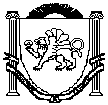 Республика КрымБелогорский районВасильевское сельское поселениеВасильевский сельский совет51-я сессия 1-го созыва РЕШЕНИЕ                        11.05.2018 г.                                                                                              №257Об отмене решения 18-й сессии 1-го созыва Васильевского сельского совета №106 от 23.09.2015г На основании статьи 14 Федерального закона от 06.10.03 г. № 131-ФЗ «Об общих принципах организации местного самоуправления в Российской Федерации», статьи 2 ЗРК 71 от 24.12.2014г  «О закреплении за сельскими поселениями Республики Крым вопросов местного значения», Устава муниципального образования Васильевское сельское поселение Белогорского района Республики Крым, протеста прокуратуры Белогорского района Республики Крым №7-09/461исх.-18 от 30.03.2018г вход.№236 от 06.04.2018г, Васильевский сельский совет РЕШИЛ:Отменить решение 18-й сессии 1-го созыва Васильевского сельского совета №106 от 23.09.2015г «О даче разрешения на право заключения договора аренды на объекты водоснабжения (насосные станции с оборудованием №360, №361, №301, №397 согласно паспортов скважин) с предприятием ООО «Содружество» Контроль за выполнением данного решения возложить на Председателя Васильевского сельского совета - Главу администрации Васильевского сельского поселения Франгопулова В.Д.             3.Решение вступает в силу с момента его обнародования на информационном стенде в здании администрации и на официальном сайте Васильевского сельского поселения.  Председатель Васильевского сельского совета-Глава администрации Васильевского сельского поселения                    					В.Д. Франгопулов